LOKALNA GRUPA DZIAŁANIA – RAZEM NA PIASKOWCU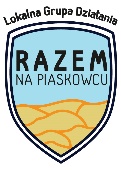 Mirzec Stary 9, 27-220 MirzecBiuro: Mirzec Stary 9, 27-220 Mirzec		ul. Kolejowa 36b, 26-500 Szydłowiecwww.razemnapiaskowcu.pl                     biuro@razemnapiaskowcu.plFORMULARZ ZGŁASZANIA UWAG DO LOKALNYCH KRYTERIÓW WYBORU OPERACJI – PROJEKTY GRANTOWE
1. Informacje o zgłaszającym:		Prosimy o wypełnienie w miarę możliwości wszystkich pól w powyższej tabeli.2. Zgłaszane uwagi do kryterium wyboru operacji – projekty grantowe Poszczególne pola mogą być dowolnie rozszerzane.Wypełniony formularz prosimy przesłać wyłącznie pocztą elektroniczną na adres: biuro@razemnapiaskowcu.pl  w formacie możliwym od edycji (doc., docx., rtf.)W tytule e-maila prosimy wpisać „Konsultacje społeczne Lokalnych kryteriów wyboru operacji – Projekty grantowe ”.imię i nazwisko/nazwa instytucji/organizacjiadres do korespondencjie-mailtel./faksLp.KryteriumTreść uwagi (propozycja zmian)Uzasadnienie uwagi123